Pesterzsébet, 2018. december 31.Takaró Tamás, esperesévzáróAlapige: Zsoltárok 139; 23-24„Vizsgálj meg engem, oh Isten, és ismerd meg szívemet! Próbálj meg engem, és ismerd meg gondolataimat! És lásd meg, ha van-e nálam a gonoszságnak valamilyen útja? és vezérelj engem az örökkévalóság útján!”Kedves Testvérek! Minden év utolsó napja egy határ, ahol megállunk. Úgy, mint ma is egy határhoz érkeztünk, mert lezárul néhány óra múlva ez az esztendő és átlépünk egy következő esztendőbe. Én nagyon jól tudom, hiszen az emberi élet útját gyerekként, fiatalként, felnőtt férfiként és már öregedő emberként végig jártam, hogy különbözőképpen készülünk és viselkedünk ezen a határnapon. És különösen is az este folyamán. A legtöbb magyar ember ezen az estén és éjszakán vidáman készül és úgy is akarja eltölteni az előtte lévő órákat. Mert úgy érzi, hogy éppen elég sok komoly, nehéz dolog történt velem egész esztendőben, sokféle próbán mentem én keresztül, sokféle terhet kellett hordoznom, hát legyen ez az év utolsó napja, estéje és éjszakája egy felszabadult, vidám, örvendező, jókedvű, szórakozással teli éjszaka. Vannak, akik családban, mások baráti társaságban fogják tölteni ezt a mai estét és éjszakát. Közösen készülnek, összeadják az enni és innivalót. Vannak, akik kedves maskarákat öltenek magukra. És igyekeznek ebben a családias, baráti légkörben igazán jól érezni magukat, és úgy gondolják, hogy ennek így kell lennie és így is fogjuk eltölteni ez az estét és ezt az éjszakát. Ugyanakkor nyilvánvalóan tudjuk, azt is hogy nagyon sokan végtelenül magányos emberként élik az életüket, egyedül, elmagányosodtak, magukra maradtak, vagy ezért, vagy azért. És az ilyen embereknek nem ezt jelenti ez az este és ez az éjszaka. Sokkal inkább szomorúságot, fájdalmat, esetleg könnyeket, de mindenképpen keserűséget. És látjátok, itt évről évre vannak olyanok, akik templomba igyekeznek, ennek az év utolsó estéjének az eltöltésére készülve, hogy Isten igéjére figyeljenek. Meggyőződésem, hogy jól teszik, akik így teszik. Jól tettétek, hogy eljöttetek. Jól tettétek. Fontos dolgot tettetek. Igen, hiszen fontos, hogy valamit hogyan zárunk le, a tekintetben, hogy mi és hogyan fog folytatódni utána. Fontos dolog valamit jól lezárni azért, hogy valami jól vagy jobban folytatódjon az életünkben. Ezért bíztatlak bennőtöket, hogy a tovább indulás előtt az igére figyelve zárjuk le jól, Isten szerint való módon ezt az esztendőnket. Mert akkor jól is fog kezdődni, reménység szerint jól is fog folytatódni az, ami előttünk van. Kedves Testvérek! Ha visszafelé tekintünk arra, ami a mögöttünk lévő évben történt, akkor nem tudom, hogy hányan osztjátok a véleményemet, de én úgy látom, hogy egy nagy hajszolás volt. Egy hajszolt év volt mögöttünk, vagy van mögöttünk. Csupa hajszoltság. És ebből eredően végtelenül kimerülten érkezünk a legtöbben az év utolsó napjához. Hajszoltuk magunkat és kimerültünk, elfáradtunk. Testvérek, akármiért is hajszoltuk magunkat, akármiért is van, sok baj és rossz dolog születik belőle. Szinte ördögien csúszunk bele ebbe a hajszolt életbe. És ebből semmi jó nem születik. Talán hideg fejjel, józan ésszel ezzel maradéktalanul egyet is értünk, mégis az történik velünk, hogy hajszoljuk magunkat. Sietőssé vált az egész életünk, egyik feladatból sietünk a másikba, egyik üzletből sietünk a másikba, egyik ügyből megyünk a másikba, és közben alig-alig érünk rá megállni. És miközben ebben a hajszoltságban élünk, nagy erőkkel próbálunk megfelelni mindenkinek. Mindennek, ami kihívásképpen előttünk van. Megfelelni mindenütt és mindenkinek. Mennyire igyekszünk elvégezni mindent, amit elterveztünk, hogy el akarom végezni. És mennyi minden egészen váratlanul lép elénk. És azt látom, hogy a vége az, hogy pihenni alig érünk rá, estére kimerültek vagyunk és késő este vagy éjjel csak bezuhanunk az ágyba. Biztosan érzitek ti is, hogy őrületes rohanásban van az idő is. Én úgy éreztem egy pár nappal ezelőtt is, hogy most volt karácsony, az előző évi karácsony. Hogyhogy már megint itt van a karácsony? És már múlt a 2018-as karácsony is. Hihetetlen gyorsan jött el, egyik a másik után. Összefolynak a napjaink, a heteink, a hónapjaink. És közben a lelkiismeretünk szorongat, hogy még ezt is meg kellene csinálnom. Még ezt is el kellett volna végeznem. De már nincs erőm.Felhívja a figyelmünket a nehezen mozduló szívünk. Mielőtt ide bejöttem, egy jó órával, egy fiatal lelkésszel beszéltem, én hívtam. Aki ismét kórházba került a szívével. És beszélgettünk. Hihetetlen erővel pörgeti maga körül a szolgálatokat és az életét. Lassan megáll a szíve. Mert figyelmeztet a testünk is, hogy a megfelelni akarás és a lehetőségeink, hogy mire vagyunk még képesek és elégségesek, nem találkoznak. Közben talán vádol a lelkiismeret, hogy miért nem jutottam el ide is meg oda is. Hogy még a pihenésem is szaladás és rohanás, igazán nem is pihenés. Időnk sem maradt elolvasni a Bibliát ma sem, tegnap sem. Igaz? Még egy fohászra sem volt időnk. Annyira rohant az élet és rohantam vele. Annyira hajszoltan éltem a mindennapjaimat. Még imára sem futotta. Még a Bibliámat fellapozni sem futotta. Még egy kicsit csendben lenni sem futotta. Még vasárnaponként elérni a templomba sem futotta. Már ki-kimaradozok a gyülekezetből. Miért rohanunk? És hova? Gondolkoztatok ezen? Miközben biztosan tudom, hogy hasonlókat láttok és éltek meg magatok is. Miért rohanunk? Miért van ez? És hova rohanunk? Pedig a kimerültségünk, a nehezen jövő levegő, a vizesedő láb, a lassan dobbanó és beteges szív, ezer és egy dolog jelzi, hogy nem szabad, rosszul csinálom.Kedves testvérek! Ez egy fontos kérdés itt az év végén, hogy: Hova rohanok, hova is igyekszem? Hova is akarok megérkezni? Milyen célja van egyáltalán az éltem útjának? Amibe ez az iszonytató tempó felgyorsulva belehalásig hajszol. És ebből semmi jó nem született. Nem született jó férj és feleség között, barát és barát között, testvér és testvér között, gyülekezeti tag és gyülekezeti tag között. Semmi jó nem születik belőle. És mégis. De tulajdonképpen hova rohanunk? Hova és miért? Ha van közösség, ahol bizalommal merem kimondani, hogy úgy gondolom, hogy mi mindnyájan egy cél felé igyekszünk. Van egy cél előttünk. Egyetlen egy nagy cél az életem nagy útjának, és ez az örökkévalóság, az oda való megérkezés. Egy igazi nagy célja van Isten gyermekei életének, az örökkévalóság. Oda igyekszünk. Az örök öröm hazájába. Fontos kérdés kedves testvérek az, hogy igazán afelé vagyok úton? Ha az én életemnek is az a célja, hogy Isten országába, az örök üdvösségbe, ahol Jézus helyet készített nekem is, odaérjek. Tényleg arrafelé futok? Mert az rettenetes dolog lenne, ha hajszolom, töröm magam és kiderül, hogy rossz cél felé, rossz irányba futok. Nem afelé a cél felé, ami az Isten országa. Biztos, hogy cél felé tartok? A zsoltáríró, aki ezt a csodálatos imádságot írta, ezzel szembesült és ezért mondja az imádságában, hogy: „Vizsgálj meg engem Isten. És vezérelj engem az örökkévalóság útján.” De Uram, vizsgálj meg te. Ennek engedjünk ma. „Vizsgálj meg Uram!” Ezért legyünk ma itt. Ezzel töltsünk egy időt ma itt együtt. Vizsgálj meg engem Uram, hogy valóban az örökkévalóság célja felé tart az életem? Valóban? Na vajon, ha Isten vizsgálni kezd engemet, most így az év végén, mivel tudom igazolni a mögöttem lévő életet? Vagy egyáltalán az egész keresztyénségemet, az egész hívő életemet? Vajon mivel tudunk mi érvelni a cél felé menve Istennek, hogy jó felé tartok Uram, meggyőződésem az. Én nagyon sokszor találkoztam olyan emberekkel, akik az őseik hitére gondolva gondolták, hogy jó felé tartanak. Hívő ember volt az apám, meg hívő ember volt az anyám. Én ezen az úton járok. Egyébként konfirmáltam, egyébként templomban kötöttem házasságot. Ó, de sokszor hallottam életem során! Konfirmáltam! Én megkereszteltettem a gyerekemet. Múltkor valakivel összeakadtam az azzal érvelt, hogy: Én konfirmáltam egy gyülekezetben! Mondom: És hol tetszik lakni? Még mindig Erzsébeten? – Igen. - De – mondom – én több mint harminc éve itt vagyok, és nem emlékszem, hogy valaha láttam volna. - Ja, kérem! Az élet! De arra hivatkozik, hogy ő konfirmált, templomban esküdött. Ja, hogy azóta sem volt templomban? De ő templomban esküdött és úgy gondolja, hogy ez elég, hogy a cél felé tart az élete? Valaki talán azt mondja, hogy: Tessék megnézni a Bibliámat, látszik rajta, hogy sokat forgatom. Vajon ez elég, amikor azt mondja az ige, hogy vizsgálj meg engem Uram, erre hivatkozni elég, hogy odaérjek a célba? Kérem én egyháztag vagyok. Én fizettem az egyházadót is. Mit gondoltok, ez elég Isten előtt? Vajon Isten vizsgálatának ezekkel eleget teszünk? „Vizsgálj meg engem Uram.” Aztán azt is megfigyeltem már a személyes beszélgetések kapcsán, hogy sokan úgy gondolják, hogy ők azért állhatnak bátran Isten előtt meg, ha megvizsgálja őket az Úr, mert ő nem ölt meg soha senkit. Én nem vagyok tolvaj. Én nem csaltam meg a férjemet vagy a feleségemet. Én igyekeztem jót tenni. Én szeretem a családomat. Én alapvetően jó ember vagyok. Mit gondoltok, Isten vizsgálatán ez elégséges ahhoz, hogy a célba érjen az ember? Olvasunk valamit a Szentírásban arról, hogy ezek mennyország kaput nyitó dolgok? Semmiképpen nem. Aztán sok atyámfia mondta már nekem azt is: Tessék elhinni, rólam mindenki tudja, hogy templomba járó ember vagyok. Időnként. Rólam mindenki tudja, hogy vallásos ember vagyok. Nem csinálok belőle titkot. Vajon, ha megvizsgál bennünket az Isten, mit mond? Ezekkel jöhetünk? „Gyere, jöjj én Atyámnak áldotta.” Ezek elégségesek? Ezekkel beléphetünk Isten országába? Semmiképpen nem! „Vizsgálj meg engem Uram.” Mi az, amit elfogad Isten ahhoz, hogy beléphessek az országába? Ezeket nem. Mi az, amit elfogad? Kedves testvérek! Egyetlen egy dolgot fogad el az Isten belépőül az ő országába. És ez Jézus Krisztus személye. Nincs más. Semmi más nincs. A Jézus Krisztus személye. Isten csak őbenne vezérel az örökkévalóság útján. Nincs más. És vagy Ő vezérel az örökkévalóság útján, vagy nem azon járok, és be sem lépek. Nincs más. Vajon ott van-e a hitemben Jézus megváltó Krisztus? Ott van-e? Holnap szeretnék erről bővebben beszélni. Ott van-e? „Bizony-bizony mondom néktek, hogy aki hallja az én szómat és hisz annak, aki elküldött engem, örök élete van.”Kedves testvérek! Olyan hitet keres majd az Isten és olyan hit előtt nyitja meg Isten az örökkévalóságot, amely Jézus Krisztus áldozatában, annak elfogadásában vált élő hitté. Mást nem. Semmi mást nem. Semmi emberi érdem nincs. Csak Jézus érdeméért van mennyei állampolgársági tagság. Nem számít, hogy ki vagy. Sem az, hogy mennyit szenvedtél vagy szolgáltál, mennyit jártál templomba. Ezek nem lesznek érvek. Bármilyen nehéz elfogadni. Sem az, hogy ki volt az apám vagy az anyám. Meg milyen nagy hitű volt a nagyanyám. Meg milyen szép az ősi Biblia, amit nem egy ember behozott. Mondom: Ez a magáé. - Ez volt az apámé meg a nagyapámé. Mondom: Azt nyitogatja-e? – Nem, elhoztam ajándékba. – Tényleg? Semmi más úton, módon nincs oda belépés csak Jézus Krisztusba vetett hit által. És nincs más. Hadd kérdezze Isten tőlünk, hogy van-e neked Jézusod, és így van-e belépőd Isten országába. Egyéb érvet ne sorolj. Mert nem számít egyik sem. Csak Jézus neve. „Vizsgálj meg engem Isten, próbálj meg engem, ismerd meg a szívemet és ismerd meg a gondolataimat.” – mondja a zsoltáros. Azt jelenti ez, hogy gondoljam végig, mit viszek magammal az útra a cél felé menve. Mi az, amit magammal viszek a cél felé? Mit viszek magammal? Mi van a gondolataimban, a lelkemben, a lelki tarsolyomban? Mit kellene letenni? Mi az, amit vihetek Isten országa felé menve? És ma jó alkalom van arra testvérek, és fogunk is erre nézve csendességet tartani, hogy van-e felesleges teher bepakolva a lelki szatyromba, a lelki hátizsákomba? Van-e felesleges teher? Segítek. Vinni kell a gondjaidat? Be tudsz vele menni a mennybe? Gondolod? Belerokkanunk és roskadozunk alatta. Vinni kell a fájdalmaidat? Mindnyájan tele vagyunk lelki fájdalmakkal. Ne gondold, hogy csak te. Mindenki kivétel nélkül. De biztos, hogy vinni kell? Azt mondja Isten igéje, hogy hozd csak fel a mennybe, van ott hely? Nem kell vinni! Vinni kell megannyi csalódásodat? Hiszen kiben nem csalódtál már? Vinni kell? Nem! Nem mennyei képes áru a csalódásod, amivel mehetsz Isten országába. Akkor miért visszük? Akkor miért van megrakva a batyunk, hogy majd beleroskadunk. Hogy mosolytalan a szánk és a lelkünk. Hogy békétlen a szívünk. Vinni kell? „Vizsgálj meg engem Uram.” Engedd, hogy megvizsgáljon. Vinni kell a rossz emlékeimet? De tudunk emlékezni rossz dolgokra, amiket elkövettek velünk szemben. Vinni kell? Ezek mérgeznek és lebénítanak, és még az a kevés örömünk is beteg lesz. Belebetegszünk. Minket arra tanít Isten, hogy a felesleges terheket le lehet tenni. Ha hurcolod azt, ami letehető, tönkre mész testileg és lelkileg is. És nem mutathatsz senkire. Mert mi abban a kiváltságban élünk, hogy mi letehetjük. Nekünk nem kell pszichológus hozzá. Az úgysem fog segíteni. Nem kell pszichiáter. Az sem fog segíteni. De a golgotai kereszt igen. Ha hurcolom azt, ami letehető, tönkre megyek. Testileg, és lelkileg is. Tessék lepakolni. Volt itt egy drága szolgatárs. Sokszor említettem már név szerint is, mert a mennyei hazában van Béci bácsi. Az élete egyik kulcsszava volt a lelkigondozásban: Lepakolni. Hagyd itt. Ne vidd tovább. Miért vinnéd tovább? Így is alig tudsz élni, lenni, menni. Miért vinnéd tovább? Testvérek, ha valaki képtelen lepakolni a régi fájdalmai emlékeit, ha valaki erre nem képes, a lelki batyuját letenni, belepusztul. De ez nem Isten akarata. Ez az ördögé. Pusztulj bele! Bukj fel! Jézus arra bíztat, hogy minden gondodat, bajodat tedd le, hagyd itt, ne vidd tovább magaddal. Kezdődik egy új év. Ebben az új évben is új terhek lesznek az életünkön, amiket vinnünk kell. Mit gondolsz, el fogod bírni, ha a régit is tovább akarod vinni? Gondolod, hogy még a kupac tetejére ráfér mindaz, ami jövőre jön? Most sem bírjuk! Miért nem tesszük le? Miért nem hagyjuk az Úristen előtt? Miért nem akarunk szabadulni tőle? Miért nem akarunk meggyógyulni? Kezdődik egy új év. Lesz itt baj, teher, éppen elég. Szabad letenni a terheidet. Olyan sok bátorító ige van a Szentírásban testvérek e tekintetben. Olyan sok csodálatos, bátorító ige. Hadd mondjak egyet-kettőt, hogy felbátorodjon a szíved és hagyd itt. „Ami pedig nehéznek tetszik néktek – mondja az Úr, - hozzátok énelémbe.” „Ami nehéznek tetszik.” Nem biztos, hogy nehéz, de te úgy éled meg. „Ami nehéznek tetszik néktek, hozzátok énelém.” Ami nehéznek tetszik neked a mögötted lévő évből, hozd az Úr elé. Hagyd itt. „Minden gondotokat Őreá vessétek, és néki gondja van rátok.” Nem azt mondja, hogy minden gondotokat hordozd csak tovább, le ne vedd, roskadj össze alatta, borulj ki. „Minden gondotokat Őreá vessétek (Jézusra), és neki gondja van rátok.” Miért cipeled? Ennyire nem hisszük, hogy Jézus szabadító? Hogy van hatalma megszabadítani az ő gyermekeit mindentől? „Ne aggodalmaskodjatok. Jól tudja a ti mennyei Atyátok, hogy mire van szükségetek.” „Jöjjetek énhozzám mindnyájan, akik megfáradtatok és meg vagytok terhelve.” „Hogy ne adna nekünk mindent az Úr az ő fiával együtt?” Segíteni akar az Isten ma este rajtunk, hogy szabadon és tisztán induljunk tovább. Letehetjük a bűneinket, azokat is, amiket úgy gondolunk, hogy ezek csak kis apróságok. Csak halálos bűnök vannak. Nincsenek kis apróságok. Letehetünk mindent. Ne vigyél tovább semmit, mert bajod lesz belőle. Semmit ne vigyél tovább. „Vizsgálj meg Uram és lásd meg, hogy van-e nálam a gonoszságnak valami útja.” Drága testvérek! Befejezem azzal, hogy egyikőtök se féljen odaállni becsületesen Isten elé. Ne félj tőle. Isten nem ember. Isten: Isten! Nem félj odaállni elé. És ne félj elmondani neki mindent. Megújult szívvel, testi, lelki erővel akkor kezdhetjük az új évet, ha ma este itt hagyunk az Úr előtt mindent. Ezért mielőtt közösen imádkoznánk, hagyok egy jó percnyi csendet. És akinek van mit lepakolni, bátran mondja el és hagyja itt Isten előtt. Ámen!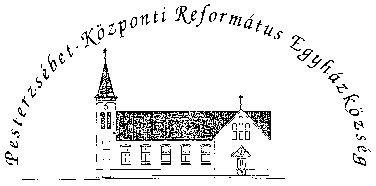 Pesterzsébet-Központi Református Egyházközség1204 Budapest, Ady E. u. 81.Tel/Fax: 283-0029www.pkre.hu   1893-2018